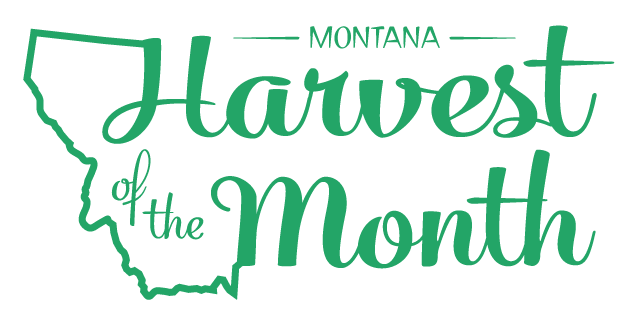 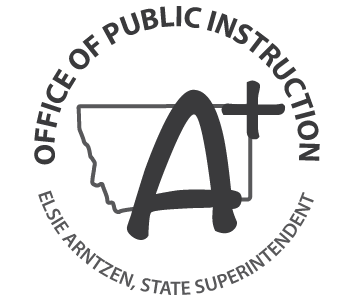 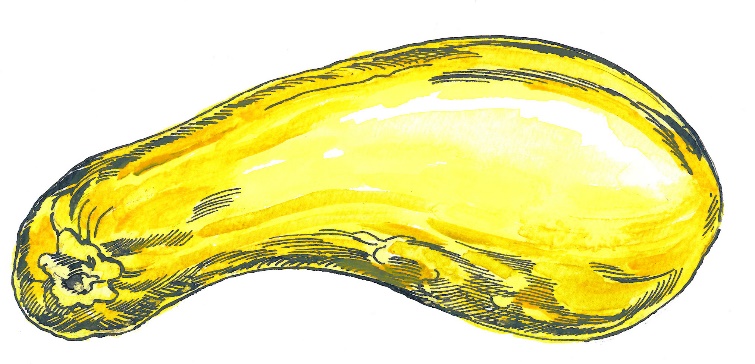 MondayTuesdayWednesdayThursdayFridayXWrite HereXWrite HerexWrite HereXWrite HereXWrite HereXWrite HereXWrite HereXWrite HereXWrite HereXWrite HereXWrite HereXWrite HereXWrite HereXWrite HereXWrite HereXWrite HereXWrite HereXWrite HereXWrite HereXWrite HereXWrite HereXWrite HereXWrite Here